Mục lụcI.	TỔNG QUAN VỀ HỆ THỐNG	11.	Mục đích – ý nghĩa	12.	Đăng nhập/ đăng xuất hệ thống	12.1.	Đăng nhập	12.2.	Đăng xuất	23.	Các quy trình nghiệp vụ chính	23.1.	Quy trình xử lý dự thảo	23.2.	Quy trình xử lý phiếu trình	33.3.	Quy trình xử lý công việc	44.	Chức năng tương ứng vai trò	54.1.	Quy trình xử lý dự thảo	54.2.	Quy trình xử lý phiếu trình	54.3.	Quy trình xử lý công việc	5TỔNG QUAN VỀ HỆ THỐNGMục đích – ý nghĩaHệ thống quản lý văn bản điều hành là hệ thống được xây dựng nhằm mục đích triển khai, áp dụng thống nhất một hệ thống Quản lý văn bản và điều hành đối với tất cả các đơn vị thuộc Bộ và cơ quan thi hành án dân sự địa phương.Đăng nhập/ đăng xuất hệ thốngĐăng nhậpĐể đăng nhập hệ thống, người dùng cần được cấp tài khoản đăng nhập với tên và mật khẩu truy cập. Sau khi được cấp tài khoản, người dùng có thể đăng nhập theo các bước sau:Bước 1: Mở trình duyệt Chrome  hoặc FireFox trên máy tính, nhập địa chỉ http://qlvbdemo.moj.gov.vn vào thanh address.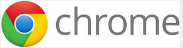 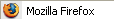 Bước 2: Hiển thị màn hình đăng nhập, người dùng nhập tên đăng nhập và mật khẩu đã được cấp.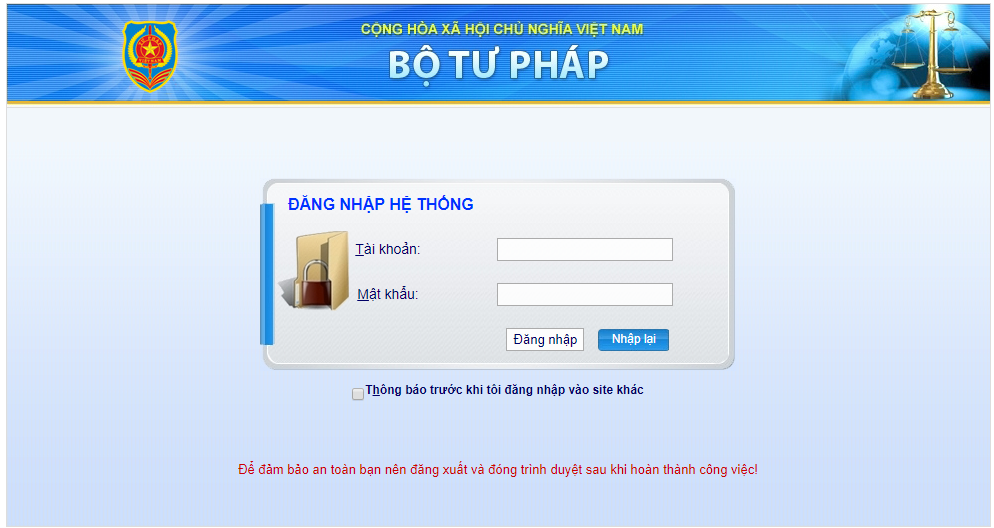 Bước 3: Nhấn Đăng nhập  Chương trình hiển thị màn hình làm việc tương ứng với vai trò của tài khoản đăng nhập.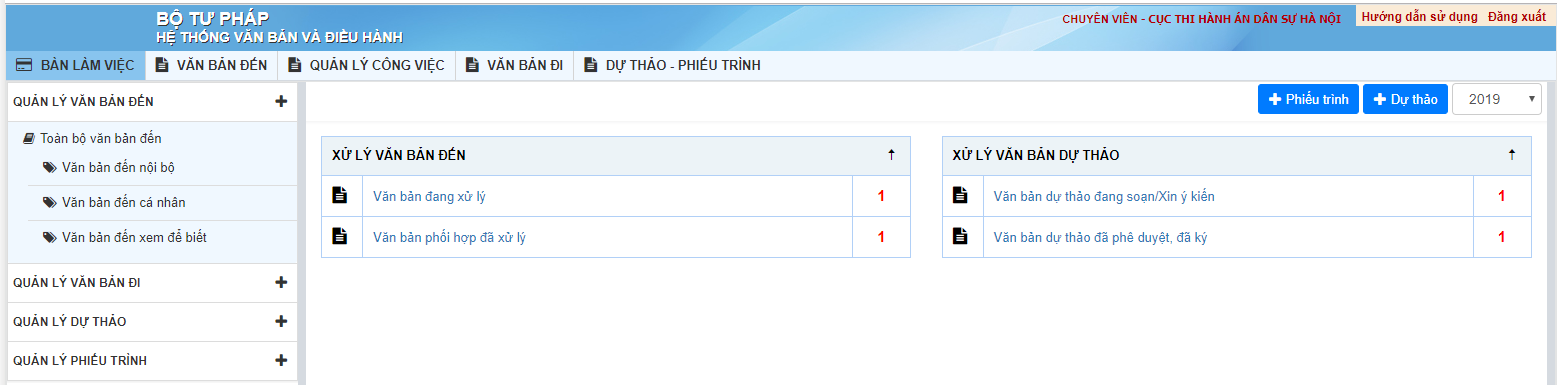 Lưu ý: Sau lần đầu tiên đăng nhập, người dùng cần cập nhật lại thông tin cá nhân/ mật khẩu cho chính xác.Đăng xuấtĐể kết thúc quá trình làm việc trên hệ thống hoặc thoát ra khỏi tài khoản đang sử dụng để đăng nhập bằng tài khoản khác, người dùng chỉ cần click chọn chức năng Đăng nhập lại/ Đăng xuất (ở góc trên bên phải màn hình):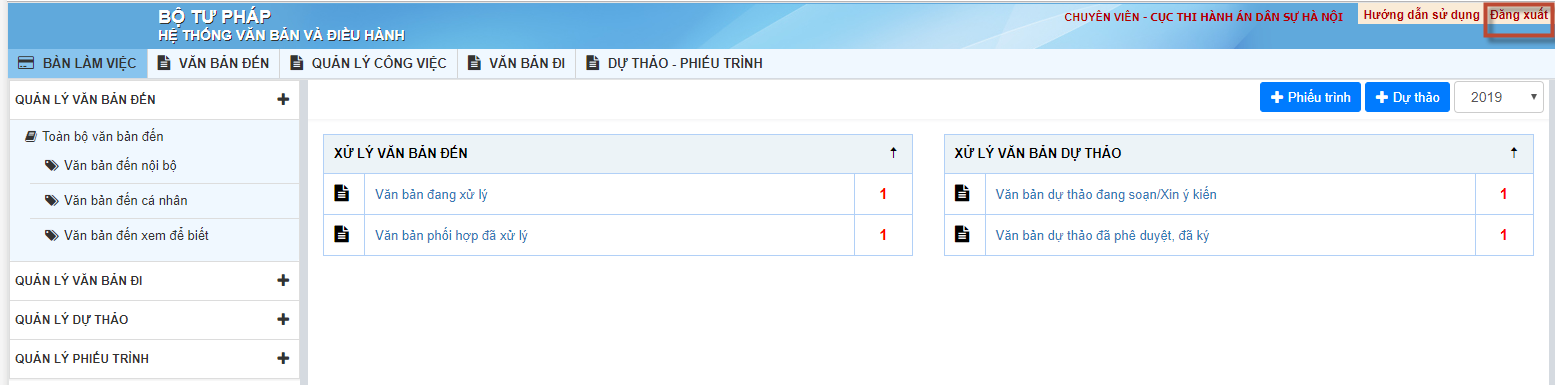 Các quy trình nghiệp vụ chínhQuy trình xử lý dự thảoQuy trình xử lý dự thảo đơn vịQuy trình xử lý dự thảo cấp BộQuy trình xử lý phiếu trìnhQuy trình xử lý phiếu trình đơn vịQuy trình xử lý phiếu trình cấp BộQuy trình xử lý công việcMô hình luồng:Chức năng tương ứng vai tròQuy trình xử lý dự thảo•	Chuyên viênCập nhật, xin ý kiến lãnh đạo/ Trình kýThu hồi DTChuyển phát hành•	Người duyệt (trưởng phòng): Kiểm tra, phê duyệt, trả về thông tinCho ý kiến dự thảoTrình tiếpThu hồi DTQuy trình xử lý phiếu trình•	Chuyên viênThêm mới/ Cập nhật văn bản/ Trình gửiTrình tiếpThu hồi PTKết thúc/ Tạo văn bản dự thảo/ Chuyển phát hành•	Người duyệt phiếu trình (trưởng phòng/ lãnh đạo): Kiểm tra, phê duyệt thông tinCho ý kiến phiếu trìnhTrình tiếpQuy trình xử lý công việcTạo dự thảo/ phiếu trình từ công việcNhập ý kiến công việcGiao việc tiếp ( đối với vai trò trưởng phòng)Kết thúc công việcBỘ TƯ PHÁP --------------------TÀI LIỆUHƯỚNG DẪN ĐIỀU HÀNH, XỬ LÝ VĂN BẢN“Hệ thống Văn bản và điều hành – Bộ Tư pháp”Đơn vị thực hiện: Cục Công nghệ thông tin – Bộ Tư phápHà Nội - 2018